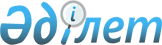 О внесении изменения в Решение Комиссии Таможенного союза от 27 ноября 2009 г. № 130 в отношении оксидов титанаРешение Совета Евразийской экономической комиссии от 21 января 2022 года № 7.
      В соответствии со статьями 43 и 45 Договора о Евразийском экономическом союзе от 29 мая 2014 года, пунктом 16 Положения о Евразийской экономической комиссии (приложение № 1 к Договору о Евразийском экономическом союзе от 29 мая 2014 года), пунктом 7 приложения № 1 к Регламенту работы Евразийской экономической комиссии, утвержденному Решением Высшего Евразийского экономического совета от 23 декабря 2014 г. № 98, Совет Евразийской экономической комиссии решил:
      1. Дополнить подпункт 7.1.26 пункта 7 Решения Комиссии Таможенного союза от 27 ноября 2009 г. № 130 "О едином таможенно-тарифном регулировании Евразийского экономического союза" абзацем вторым следующего содержания:
      "Оксиды титана, классифицируемые кодом 2823 00 000 0 ТН ВЭД ЕАЭС, ввозимые на территорию Республики Беларусь с даты вступления в силу Решения Совета Евразийской экономической комиссии от 21 января 2022 г. № 7 по 31 декабря 2023 г. включительно в объеме не более 360 тонн ежегодно и предназначенные для использования в производстве химических волокон и нитей, при условии предоставления в таможенные органы подтверждения целевого назначения ввозимого товара, выданного областными исполнительными комитетами Республики Беларусь по месту регистрации предприятий и содержащего сведения о количестве и стоимости товара, а также об организациях, осуществляющих ввоз такого товара.".
      2. Настоящее Решение вступает в силу по истечении 10 календарных дней с даты его официального опубликования.
      Члены Совета Евразийской экономической комиссии:
					© 2012. РГП на ПХВ «Институт законодательства и правовой информации Республики Казахстан» Министерства юстиции Республики Казахстан
				
От РеспубликиАрмения
От РеспубликиБеларусь
От РеспубликиКазахстан
От КыргызскойРеспублики
От РоссийскойФедерации
М. Григорян
И. Петришенко
Б. Султанов
А. Кожошев
А. Оверчук